22.05.2020	 TECHNIKA, kl. VIA29. Temat: Montaż obwodów elektronicznych – dioda LED.Cele lekcji:Dzisiaj na lekcji:utrwalisz umiejętność montażu obwodów elektronicznych,nauczysz się w jaki sposób podłączyć diodę LED pod źródło prądu,będziesz potrafił dobrać odpowiedni rezystor (opornik) do diody LED, Czego będziesz potrzebować do tej lekcji?chęć do nauki:)laptop/komputerzeszyt, podręcznik i coś do pisania oraz rysowania, ołówek, linijka, karta pracy, dostęp do Internetu i przeglądarki internetowejewentualnie wsparcie rodzeństwa lub innego członka rodziny, który zna pomoże Ci w obsłudze sprzętu i Internetu.ZAKRES REALIZACJI PODSTAWY PROGRAMOWEJ: I. 1-10, III.1, 5, 6,Topic: Technika_Montaż obwodów elektronicznych – dioda LED.Time: May 22, 2020 09:10 https://zoom.us/j/95947751458?pwd=M3lldmtkRzJlc3UxTjdvVHFrVU1hZz09Meeting ID: 959 4775 1458Password: 6r0rJcUWAGA – przed lekcją wydrukuj (lub przepisz i przerysuj do zeszytu) kartę pracy.  Karty pracy nie uzupełniamy w domu, będziemy ją uzupełniać na lekcji.MONTAŻ OBWODÓW ELEKTRONICZNYCH – KARTA PRACYUruchom Internet, następnie w przeglądarce GOOGLE wpisz: kalkulator ledKliknij pierwszy link od góry – prawdopodobnie będzie to: Kalkulator - rezystor do LED (adres: http://kalkulator.majsterkowicza.pl/oblicz/rezystor_do_LED)UZUPEŁNIJ:Rzeczywiste połączenie:					Schemat elektroniczny połączenia: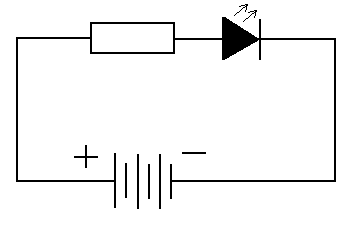 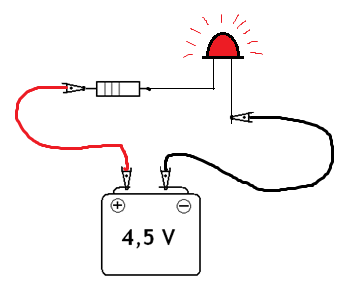 ZADANIE DOMOWE:Po uzupełnieniu zrób zdjęcie i wyślij na e-maila: mkedzierski5150@gmail.com